                 ROMÂNIACONSILIUL LOCAL ALEXANDRIADIRECŢIA DE ASISTENŢĂ SOCIALĂ ALEXANDRIAStr. Dunarii nr. 139, AlexandriaTel / Fax: 0347 501551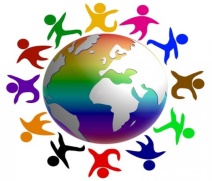 E-mail : admin@dgasalexandria.roAnexa  la  dispozitia 596 din  28.09.2020Direcţia de Asistenţă Socială Alexandria, cu sediul in Alexandria, str.Dunarii, nr.139 , scoate la concurs urmatoarele posturi vacante de asistent medical, specialitatea medicina generala sau pediatrie astfel: Condiţiile generale de participare la concurs:a) are cetăţenia română, cetăţenia altor state membre ale Uniunii Europene sau a statelor aparţinând Spaţiului Economic European şi domiciliul în România; b) cunoaşte  limba română, scris şi vorbit; c) are  vârsta minimă de angajare reglementată de prevederile legale; d) are  capacitate deplină de exerciţiu; e) are  o stare de sănătate corespunzătoare postului pentru care candidează, atestată pe baza adeverinţei medicale eliberate de medicul de familie sau de unităţile sanitare abilitate; f) îndeplineşte condiţiile de studii şi, după caz, de vechime sau alte condiții potrivit cerinţelor postului scos la concurs; g) nu a fost condamnată definitiv pentru săvârşirea unei infracţiuni contra umanităţii, contra statului ori contra autorităţii, de serviciu sau în legătură cu serviciul, care împiedică înfăptuirea justiţiei, de fals ori a unor fapte de corupţie sau a unei infracţiuni săvârşite cu intenţie, care ar face-o incompatibilă cu exercitarea funcţiei, cu excepţia situaţiei în care a intervenit reabilitarea. Condiţii specifice de participare la concurs:Pentru posturile de asistent medical debutant :- diploma de scoala sanitara postliceala (sau echivalenta);- diploma de bacalaureat;- aviz si adeverinta de inscriere la concurs eliberata de OAMGMAMR conform Hotararii 35/2015 a OAMGMAMR- Vechime in specialitatea necesara:  nu e cazulPentru postul de asistent medical comunitar :- diploma de scoala sanitara postliceala (sau echivalenta);- diploma de bacalaureat;- certificat de membru OAMGMAMR insotit de aviz si adeverinta de inscriere la concurs eliberata de OAMGMAMR conform Hotararii 35/2015 a OAMGMAMR- polita asigurare malpraxis in termen; - cunostinte de operare pe calculator: nivel minim                  -Vechime in specialitatea necesara minim 6 luniBibliografie si tematica pentru asistent medical comunitarA.Bibliografie Legea nr.95/206 privind reforma in domeniul sanatatii, cu modificarile si completarileulterioare: Titlul I Sanatatea publica ( cap.I si Cap.II) si Titlul III Asistenta medicala primara ( Cap. IV);OUG nr.144/2008 privind exercitarea profesiei de asistent medical generalist, a profesiei de moasa si a profesiei de asistent medical, precum si organizarea si functionarea Ordinului Asistentilor Medicali Generalisti, Moaselor si Asistentilor Medicali din Romania;Ordinul MS nr.961/2016 pentru aprobarea Normelor tehnice privind curatarea, dezinfectia si sterilizarea in unitatile sanitare publice si private;Ordinul nr.41/2000 privind informarea operativa in probleme de epidemiologie si igiena;Ordonanta nr.53/200 privind obligativitatea raportarii bolilor si a efectuarii vaccinarilor;Ordonanta de urgenta nr.18/2017 privind asistenta medicala comunitara;Hotararea nr.324 din 23 mai 2019 pentruaprobarea normalor metodologice privind organizarea , functionarea si finantarea  activitatii de asistenta medicala comunitara;Probleme de nutritie, crestere si dezvoltare la copil- Ghid preventie- INSP vol.6/2016;Principii in alimentatia copilului si a gravidei  - UNICEF – 2006;Ordinul nr.725/2020 privind stabilirea masurilor de sprijinire a persoanelor vulnerabilecare se afla in izolare la domiciliu, ca urmare a masurilor de limitare a raspandirii COVID-19.Tematica asistent medical comunitarAsigurarea sanatatii populatiei in sitemul desanatate publica, programele de sanatate si serviciile acordate in asistenta medicala primara;Exercitarea profesiei de asistent medical generalist si asistent medical;Procedura de dezinfectie;Informare operative in problemele de epidemiologie si igiena;Vaccinarea copiilor si adolescentilor in cadrul Programului national de imunizare;Obiectivele, activitatile si beneficiarii serviciilorde asistenta medicala  comunitara;Organizarea si functionarea activitatii de asistenta medciala comunitara;Alimentatia sugarului si a copilului mic si conduita in tulburarile de crestere si dezvoltare la copii;Dieta echilibrata si alimentatia copiilor, gravidei si lauzei;Sprijinirea persoanelor vulnerabile care se afla in izolare la domiciliu, ca urmare a masurilor de limitare a raspandirii COVID-19.Atributii asistent medical comunitar: a) identificarea familiilor cu risc medico-social din cadrul comunității;b) determinarea nevoilor medico-sociale ale populației cu risc;c) culegerea datelor despre starea de sănătate a familiilor din teritoriul unde își desfășoară activitatea;d) stimularea de acțiuni destinate protejării sănătății;e) identificarea, urmărirea și supravegherea medicală a gravidelor cu risc medico-social în colaborare cu medicul de familie și cu asistenta din cadrul cabinetului medical individual, pentru asigurarea în familie a condițiilor favorabile dezvoltării nou-născutului;f) efectuarea de vizite la domiciliul lăuzelor, recomandând măsurile necesare de protecție a sănătății mamei și a nou-născutului;g) în cazul unei probleme sociale, ia legătura cu serviciul social din primărie și din alte structuri, cu mediatorul sanitar din comunitățile de romi pentru prevenirea abandonului;h) supraveghează în mod activ starea de sănătate a sugarului și a copilului mic;i) promovează necesitatea de alăptare și practicile corecte de nutriție;j) participă, în echipă, la desfășurarea diferitelor acțiuni colective, pe teritoriul comunității: vaccinări, programe de screening populațional, implementarea programelor naționale de sănătate;k) participă la aplicarea măsurilor de prevenire și combatere a eventualelor focare de infecții;l) îndrumă persoanele care au fost contaminate pentru controlul periodic;m) semnalează medicului de familie cazurile suspecte de boli transmisibile constatate cu ocazia activităților în teren;n) efectuează vizite la domiciliul sugarilor cu risc medico-social tratați la domiciliu și urmărește aplicarea măsurilor terapeutice recomandate de medic;o) urmărește și supraveghează în mod activ copiii din evidența specială (TBC, HIV/SIDA, prematuri, anemici etc.);p) identifică persoanele neînscrise pe listele medicilor de familie și contribuie la înscrierea acestora; urmărește și supraveghează activ nou-născuții ale căror mame nu sunt pe listele medicilor de familie sau din zonele în care nu există medici de familie;q) organizează activități de consiliere și demonstrații practice pentru diferite categorii populaționale;r) colaborează cu ONG-uri și cu alte instituții pentru realizarea programelor ce se adresează unor grupuri-țintă (vârstnici, alcoolici, consumatori de droguri, persoane cu tulburări mintale și de comportament), în conformitate cu strategia națională;s) urmărește identificarea persoanele de vârstă fertilă; diseminează informații specifice de planificare familială și contracepție;t) se preocupă de identificarea cazurilor de violență domestică, a cazurilor de abuz, a persoanelor cu handicap, a bolnavilor cronici din familiile vulnerabile;u) efectuează activități de educație pentru sănătate în vederea adoptării unui stil de viață sănătos.(2) Asistentului medical comunitar îi revin responsabilitățile respectării:a) normelor eticii profesionale, inclusiv asigurarea păstrării confidențialității în exercitarea profesiei;b) actelor și hotărârilor luate în conformitate cu pregătirea profesională și limitele de competență;c) îmbunătățirii nivelului cunoștințelor profesionale prin studiu individual sau alte forme de educație continuă;d) întocmirii evidenței și completării documentelor utilizate în exercitarea atribuțiilor de serviciu, respectiv registre, fișe de planificare a vizitelor la domiciliu și alte asemenea documente.Bibliografie si tematica pentru asistent medical gradinita A.Bibliografie 1. Urgente medico-chirugicale- Titirca Lucretia;2. Tehnici de evaluare si îngrijiri acordate de asistenţii medicali- Lucretia Titirca;3. Manual de ingrijiri speciale acordate pacientilo de asistentii medicali- Lucretia Titirca;4. Ordinul MECTS si al MS nr. 1668/5298 din  7 septembrie 2011, pentru aprobarea Metodologiei privind examinarea stării de sănătate a preşcolarilor şi elevilor din unităţile de învăţământ de stat şi particulare autorizate/acreditate, privind acordarea asistenţei medicale gratuite şi pentru promovarea unui stil de viaţă sănătos, actualizat, cu modificarile si completarile ulterioare.5. OUG nr.144 din 28 octombrie 2008,privind exercitarea profesiei de asistent medical generalist, a profesiei de moaşă şi a profesiei de asistent medical, precum şi organizarea şi funcţionarea Ordinului Asistenţilor Medicali Generalişti, Moaşelor şi Asistenţilor Medicali din România, actualizatat, cu modificarile si completarile ulterioare.6 Ordinul nr. 1.101 din 30 septembrie 2016 privind aprobarea Normelor de supraveghere, prevenire si limitare a infectiilor asociate asistentei medicale in unitatile sanitar (*actualizat*);7. Ordinul nr. 961 din 19 august 2016 pentru aprobarea Normelor tehnice privind curatarea, dezinfectia si sterilizarea in unitatile sanitare publice si private, tehnicii de lucru si interpretare pentru testele de evaluare a eficientei procedurii de curatenie si dezinfectie, procedurilor recomandate pentru dezinfectia mainilor, in functie de nivelul de risc, metodelor de aplicare a dezinfectantelor chimice in functie de suportul care urmeaza sa fie tratat si a metodelor de evaluare a derularii si eficientei procesului de sterilizare (*actualizat*);8. Ordinul MS nr. 219 din 1 aprilie 2002 pentru aprobarea Normelor tehnice privind gestionarea deşeurilor rezultate din activităţile medicale şi a Metodologiei de culegere a datelor pentru baza naţionala de date privind deşeurile rezultate din activităţile medicale(*actualizat*);9. Ordinul MS nr. 653/2001 privind asistența medicală a preșcolarilor, elevilor și studenților(*actualizat*);Tematica asistent medical gradinitaRecoltarea produselor biologice si patologice: recoltarea exudatului nasofaringian;Infectii aerogene:Scarlatina; Rujeola, Rubeola, Varicela;Administrarea medicamentelor: Reguli de administrare a medicamentelor; Administrarea medicamentelor pe cale rectala; Administrarea medicamentelor pe cale respiratorie; Administrarea medicamentelor pe suprafata tegumentelor; Administrarea medicamentelor pe suprafata mucoaselor;Alimentatia copilului prescolar;Infectii si afectiuni digestive: Sindromul diareic- boala diareica acuta; hepatita acuta virala;Afectiuni respiratorii: amigdalite- definitie, tablou clinic tratament, astmul bronsic;Socul anafilactic- tablou clinic, conduit de urgenta;Atributiile asistentului medical din gradinita;Măsuri minime obligatorii pentru prevenirea şi limitarea infecţiilor asociate asistenţei medicale;Triaj epidemiologic.Atributii principale asistent medical gradinita :1. Participă alături de medicul colectivității la examinarea copiilor în cadrul examinărilor medicale de bilanț al stării de sănătate.2. Efectuează de două ori pe an (la începutul și la sfârșitul anului de învățământ) controlul periodic al copiilor (somatometrie, somatoscopie, aprecierea acuității vizuale și auditive) și interpretează datele privind dezvoltarea fizică a tuturor preșcolarilor din grădinițe, înscriindu-le în fișele medicale ale acestora.3. Înregistrează și supraveghează copiii cu afecțiuni cronice, pe care îi trimit la cabinetele medicale din unitățile de asistență medicală ambulatorie de specialitate, prin intermediul medicilor școlari sau de familie, consemnând în fișele preșcolarilor rezultatele acestor examene, iar în registrul de evidență specială, datele controalelor medicale.4. Însoțesc copiii din grădinițele cu program săptămânal la ambulatoriile de specialitate cele mai apropiate de colectivitățile respective pentru diverse examinări în cadrul supravegherii medicale active (dispensarizare).5. Urmăresc ca educatoarele să aprecieze dezvoltarea neuropsihomotorie și a limbajului preșcolarilor (conform metodologiei cuprinse în anexa nr. 8 la ordin), consemnând în fișele medicale ale copiilor rezultatul aprecierii.6. Întocmesc evidența copiilor amânați medical de la începerea școlarizării la vârsta de 7 ani și urmăresc dispensarizarea acestora.7. Completează documentele medicale ale copiilor care urmează să fie înscriși în clasa I.8. Supraveghează modul în care se respectă orele de odihnă pasivă (somn) și activă (jocuri) a copiilor și condițiile în care se realizează acestea.9. Îndrumă personalul educativ în aplicarea metodelor de călire (aer, apă, soare, mișcare) a organismului copiilor.10. Supraveghează modul în care se respectă igiena individuală a copiilor în timpul spălării acestora și la servirea mesei.11. Participă la întocmirea meniurilor săptămânale și efectuează periodic anchete privind alimentația copiilor.12. Consemnează zilnic, în cadrul fiecărei ture, într-un caiet anume destinat pentru controlul blocului alimentar, constatările privind starea de igienă a acestuia, starea agregatelor frigorifice, calitatea alimentelor scoase din magazie și a mâncării, igiena individuală a personalului blocului alimentar și starea de sănătate a acestuia, cu interdicția de a presta activități în bucătărie pentru persoanele care prezintă febră, diaree, infecții ale pielii, tuse cu expectorație, amigdalite pultacee, aducând la cunoștință conducerii grădiniței aceste constatări.13. Asistă la scoaterea alimentelor din magazie și controlează calitatea organoleptică a acestora, semnând foaia de alimentație privind calitatea alimentelor.14. Colaborează cu educatoarele la formarea deprinderilor de igienă individuală la preșcolari.15. Efectuează zilnic controlul medical (triajul epidemiologic) al copiilor la primirea în colectivitate.16. Izolează copiii suspecți de boli transmisibile și anunță urgent medicul colectivității.17. Supraveghează focarele de boli transmisibile, aplicând măsurile antiepidemice față de contacți și efectuând recoltări de probe biologice, dezinfecții etc.18. Prezintă produsele biologice recoltate (exsudate nazofaringiene, materii fecale, urină) laboratoarelor de bacteriologie și ridică buletinele de analiză în situații de apariție a unor focare de boli transmisibile în colectivitate.19. Aplică, în conformitate cu instrucțiunile Ministerului Sănătății și Familiei, tratamentul profilactic al preșcolarilor, sub supravegherea medicului colectivității.20. Supraveghează starea de sănătate și de igienă individuală a copiilor, iar în situații de urgență anunță, după caz, medicul colectivității, serviciul de ambulanță sau/și familiile preșcolarilor.21. Țin evidența examinărilor medicale periodice pe care personalul angajat din colectivitate are obligația să le efectueze în conformitate cu normele Ministerului Sănătății și Familiei.22. Întocmesc zilnic evidența copiilor absenți din motive medicale, urmărind ca revenirea acestora în colectivitate să fie condiționată de prezentarea avizului epidemiologic favorabil, eliberat de medicul de familie pentru absențe ce depășesc 3 zile.23. Controlează zilnic respectarea normelor de igienă din grădiniță (săli de grupă, bloc alimentar, dormitoare, spălătorie-călcătorie, grupuri sanitare, curte etc.), aducând operativ la cunoștință conducerii colectivității deficiențele constatate.24. Execută activități de statistică sanitară prin completarea dărilor de seamă statistice (SAN), calcularea indicilor de dezvoltare fizică și de morbiditate (incidență, prevalență etc.).25. Efectuează, sub îndrumarea medicului colectivității, activități de educație pentru sănătate cu părinții, copiii și cu personalul adult (educativ, TESA) din grădiniță.26. Gestionează în condițiile legii și pe baza normelor Ministerului Sănătății și Familiei instrumentarul, materialele sanitare și medicamentele de la aparatul de urgență și răspund de utilizarea lor corectă.27. Completează, sub supravegherea medicului colectivității, condica de medicamente și de materiale sanitare pentru aparatul de urgență.28. Însoțesc copiii din grădiniță, în cazul deplasării acestora într-o tabără de vacanță, pe toată durata acesteia.29. Acordă preșcolarilor primul ajutor în caz de urgență și supraveghează transportul acestora la unitățile sanitare.30. Efectuează tratamente curente preșcolarilor, la indicația medicului.31. Supraveghează preșcolarii izolați în infirmerie și efectuează tratamentul indicat acestora de către medic.32. Asigură asistența medicală de urgență în taberele de odihnă pentru preșcolari, scop în care pot fi detașate în aceste unități.Bibliografie si tematica pentru asistent medical cresa A.Bibliografie 1. Urgente medico-chirugicale- Titirca Lucretia;2. Tehnici de evaluare si îngrijiri acordate de asistenţii medicali- Lucretia Titirca;3. Manual de ingrijiri speciale acordate pacientilor de asistentii medicali- Lucretia Titirca;4. Ordinul MECTS si al MS nr. 1668/5298 din  7 septembrie 2011, pentru aprobarea Metodologiei privind examinarea stării de sănătate a preşcolarilor şi elevilor din unităţile de învăţământ de stat şi particulare autorizate/acreditate, privind acordarea asistenţei medicale gratuite şi pentru promovarea unui stil de viaţă sănătos, actualizat, cu modificarile si completarile ulterioare.5. OUG nr.144 din 28 octombrie 2008,privind exercitarea profesiei de asistent medical generalist, a profesiei de moaşă şi a profesiei de asistent medical, precum şi organizarea şi funcţionarea Ordinului Asistenţilor Medicali Generalişti, Moaşelor şi Asistenţilor Medicali din România, actualizatat, cu modificarile si completarile ulterioare.6. Ordinul nr. 1.101 din 30 septembrie 2016 privind aprobarea Normelor de supraveghere, prevenire si limitare a infectiilor asociate asistentei medicale in unitatile sanitar (*actualizat*);7. Ordinul nr. 961 din 19 august 2016 pentru aprobarea Normelor tehnice privind curatarea, dezinfectia si sterilizarea in unitatile sanitare publice si private, tehnicii de lucru si interpretare pentru testele de evaluare a eficientei procedurii de curatenie si dezinfectie, procedurilor recomandate pentru dezinfectia mainilor, in functie de nivelul de risc, metodelor de aplicare a dezinfectantelor chimice in functie de suportul care urmeaza sa fie tratat si a metodelor de evaluare a derularii si eficientei procesului de sterilizare (*actualizat*);8. Hotararea nr.1252/2012, privind aprobarea metodologiei de organizare si functionare a creselor si altor unitati de educatie timpurie si anteprescolara – capitolul IV (*actualizat*);B.Tematica asistent medical cresa1.Recoltarea produselor biologice si patologice: recoltarea exudatului faringian;2.Infectii aerogene:Scarlatina; Rujeola, Rubeola, Varicela, Protidita epidemica, Meningitele;   Infectii digestive: Hepatita acuta virala3.Administrarea medicamentelor: Reguli de administrare a medicamentelor; Administrarea medicamentelor pe cale rectala; Administrarea medicamentelor pe cale respiratorie; Administrarea medicamentelor pe suprafata tegumentelor; Administrarea medicamentelor pe suprafata mucoaselor;4. Infectii si afectiuni digestive: Sindromul diareic- boala diareica acuta; hepatita acuta virala;5.Afectiuni respiratorii: amigdalite- definitie, tablou clinic tratament, astmul bronsic;6.Socul anafilactic- tablou clinic, conduita de urgenta;7. Măsuri minime obligatorii pentru prevenirea şi limitarea infecţiilor asociate asistenţei medicale;Atributii principale asistent medical cresa: a) efectuează triajul zilnic al copiilor;b) verifică avizele epidemiologice şi cauzele absenţei copiilor, colaborând cu părinţii/reprezentanţii legali ai copiilor;c) asigură asistenţa medicală de urgenţă şi solicită serviciul de ambulanţă, când este cazul;d) anunţă imediat părinţii privind situaţia de urgenţă în care se găseşte copilul;e) colaborează cu medicul de familie al copiilor;f) administrează copiilor cu acordul părinţilor tratamentul prescris de medicul de familie şi tratamentul în regim de urgenţă prescris de medicul de ambulanţă;g) întocmeşte şi ţine evidenţa fişelor medicale ale copiilor;h) întocmeşte meniurile, respectând normativele nutriţionale pentru fiecare categorie de copii în parte;i) aplică măsurile dispuse prin Planul de măsuri privind sporirea condiţiilor de igienă în Creşa;j) monitorizează modul în care se pregăteşte, se distribuie şi se administrează alimentaţia copiilor, în funcţie de vârsta acestora;k) controlează zilnic condiţiile de funcţionare a blocului alimentar; l) controlează rezultatele evaluărilor periodice ale personalului; m) controlează starea igienico-sanitară a tuturor încăperilor;n) ţine evidenţa medicamentelor aflate în creşă, prin înscrierea acestora în centralizatorul de consum;o) răspunde de planificarea si gestionarea ingrijirii copiilor, inclusiv supravegherea altor lucratori colaborând cu medici, psihologi si cu alte persoane pentru punerea in aplicarea practica a masurilor preventive si curative;Bibliografie si tematica pentru asistent medical centru rezidentialA.Bibliografie 1. OUG nr.144 din 28 octombrie 2008,privind exercitarea profesiei de asistent medical generalist, a profesiei de moaşă şi a profesiei de asistent medical, precum şi organizarea şi funcţionarea Ordinului Asistenţilor Medicali Generalişti, Moaşelor şi Asistenţilor Medicali din România, actualizatat, cu modificarile si completarile ulterioare.2. Ordinul nr. 1.101 din 30 septembrie 2016 privind aprobarea Normelor de supraveghere, prevenire si limitare a infectiilor asociate asistentei medicale in unitatile sanitar (*actualizat*);3. Ordinul nr. 961 din 19 august 2016 pentru aprobarea Normelor tehnice privind curatarea, dezinfectia si sterilizarea in unitatile sanitare publice si private, tehnicii de lucru si interpretare pentru testele de evaluare a eficientei procedurii de curatenie si dezinfectie, procedurilor recomandate pentru dezinfectia mainilor, in functie de nivelul de risc, metodelor de aplicare a dezinfectantelor chimice in functie de suportul care urmeaza sa fie tratat si a metodelor de evaluare a derularii si eficientei procesului de sterilizare (*actualizat*);4. Ordinul MS nr. 219 din 1 aprilie 2002 pentru aprobarea Normelor tehnice privind gestionarea deşeurilor rezultate din activităţile medicale şi a Metodologiei de culegere a datelor pentru baza naţionala de date privind deşeurile rezultate din activităţile medicale(*actualizat*);5. Ordinul nr. 29 din 3 ianuarie 2019 pentru aprobarea standardelor minime de calitate pentru acreditarea serviciilor sociale destinate persoanelor varstnice, persoanelor fara adapost, tinerilor care au parasit sistemul de protectie  a copilului si altor categorii de persoane adulte aflate in dificultate, precum si a serviciilor  acordate in comunitate, serviciilor acordate in sistem integrat si cantinele social  (*actualizat*);6. OUG 57/2019 privind Codul Administrativ, cu modificarile si completarile ulterioare ( Titlul III - Personalul contractual din autorităţile  şi instituţiile publice; Partea VIII Servicii publice,Titlul I Principiile si clasificarea serviciilor public-art.580)B.Tematica asistent medical centru rezidential1.Activităţile exercitate cu titlul profesional de asistent medical generalist2.Măsuri minime obligatorii pentru prevenirea şi limitarea infecţiilor asociate asistenţei medicale;3. Procedurile recomandate pentru dezinfectia mainilor, in functie de nivelul de risc4.Standard 4- Igiena si controlul infectiilor5.Rolul si atributiile personalului contractual6.Asigurarea transparenţei cu privire la respectarea normelor  de conduită7.Principiile specifice aplicabile serviciilor publiceAtributii principale  asistent medical centru:- acordă primele îngrijiri în caz de boală sau accident şi supraveghează transportul asistatilor la spital; - efectuează tratamente medicale, conform indicaţiilor medicului, consemnându-le în registrul de tratamente; - efectuează examinarea periodică a asistatilor din centru şi interpretează datele, înscriindu-le în fişele medicale; - dispensarizeaza copiii cu probleme de sanatate aflati in evidenta speciala, in scop recuperator; - efectuează catagrafia copiilor supuşi ( re )vaccinărilor;- efectuează triajul epidemiologic la întoarcerea în centru, precum şi alte triaje; - initiaza supravegherea epidemiologica, depisteaza, izoleaza si declara orice boala infecto-contagioasa; - supraveghează starea de sănătate şi de igienă individuală, inclusiv în timpul servirii mesei; - controlează zilnic respectarea normelor de igienă ale spaţiilor din cadrul centrului, consemnând constatările intr-un registru special;- colaborează la formarea deprinderilor de igienă individuală; - desfăşoară acţiuni de educaţie pentru sănătate; - tine evidenţa examenelor medicale periodice ale angajaţilor centrului;- tine evidenţa medicamentelor şi a materialelor sanitare consumate;Concursul se va organiza conform calendarului următor:21 octombrie 2020, ora 10.00: proba scrisă;data și ora interviului se vor comunica ulterior.Dosarul de concursDosarele de înscriere la concurs se depun la Serviciul Resurse Umane, Juridic din cadrul Direcţiei de Asistenţă Socială, la  adresa str. Dunarii Nr. 139, până la data de data de 09.10.2020, ora 12.00.  Pentru înscrierea la concurs candidații vor prezenta un dosar de concurs care va conține următoarele documente:cerere de înscriere la concurs adresată conducătorului unității (formular de la Serviciul de ResurseUmane, Juridic);b) copia actului de identitate sau orice alt document care atestă identitatea, potrivit legii, după caz;c) copiile documentelor care să ateste nivelul studiilor şi ale altor acte care atestă efectuarea unor specializări, precum şi copiile documentelor care atestă îndeplinirea condiţiilor specifice ale postului;d) copia carnetului de muncă, conformă cu originalul, sau, după caz, o adeverinţă care să ateste vechimea în muncă, în meserie şi/sau în specialitatea studiilor după data de 01.01.2011 în copie;e) cazierul judiciar sau o declaraţie pe propria răspundere că nu are antecedente penale care să-l facă incompatibil cu funcţia pentru care candidează; f)certificat de integritate comportamentala, solicitat odata cu cazierul judiciar de la unitattile de politie;g) adeverinţă medicală care să ateste starea de sănătate corespunzătoare eliberată cu cel mult 6 luni anterior derulării concursului de către medicul de familie al candidatului sau de către unități sanitare abilitate;h) curriculum vitae;i)  certificat de membru OAMGMAMR insotit de aviz si adeverinta de inscriere la concurs eliberata de OAMGMAMR conform Hotararii 35/2015 a OAMGMAMRAdeverinţa care atestă starea de sănătate conţine, în clar, numele, data, numele emitentului şi calitatea acestuia, în formatul standard stabilit de Ministerul Sănătăţii.În cazul documentului prevăzut la lit. e), candidatul declarat admis la selecţia dosarelor, care a depus la înscriere o declaraţie pe propria răspundere că nu are antecedente penale, are obligaţia de a completa dosarul de concurs cu originalul cazierului judiciar, cel mai târziu până la data desfăşurării primei probe a concursului.Dosarele de concurs se prezintă împreună cu documentele originale, care se certifică pentru conformitate cu originalul de către secretarul comisiei de concurs – Serviciul Resurse Umane, Juridic.Relații suplimentare se pot obține la sediul Direcției de Asistență Socială a municipiului Alexandria, Serviciul Resurse Umane, Juridic, str. Dunarii Nr. 139.              Director executiv,               Doina  Nedea							      Sef serviciu Resurse Umane, Juridic,							                    Emilia  IspasNr.crt.FunctieStudiiGrad profesionalLocul muncii1.Asistent medicalPLdebutantCresa “1 Mai” 2.Asistent medicalPLdebutantGradinita “Ion Creanga” 3.Asistent medical comunitarPLServiciul Sprijin Comunitar si Urgente Sociale4.Asistent medical PLdebutantCentrul Rezidential pentru Persoane fara Adapost